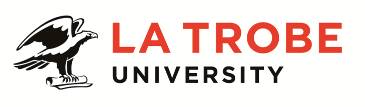 Further information about:La Trobe University - http://www.latrobe.edu.au/aboutSchool of Molecular Sciences – http://latrobe.edu.au/LIMSFor enquiries only contact:Assoc Prof Rodney Green, TEL: 61-3-54447282 Email: Rod.green@latrobe.edu.auPosition ContextThe College of Science, Health and Engineering is comprised of 9 Schools and 16 Departments with 1,000 staff and 16,000 students, including 900 PhD students across La Trobe’s multi-campus operations. The College offers a range of general and specialist undergraduate and postgraduate courses that are rigorous and attuned to meeting the needs of students in ensuring their readiness to work in changing environments. The College has an outstanding reputation for research excellence, for research translation and for building strong relationships with industry partners.This position is located on La Trobe’s Bendigo Campus, and forms part of the La Trobe Institute for Molecular Science (LIMS). The position will support anatomy teaching into a new Bachelor of Biomedical Science (Medical) degree commencing in 2019, whilst also supporting new research investment in the biomedical science area. Teaching responsibilities require expertise primarily in human anatomy.Biomedical science pathway programLa Trobe University and the University of Melbourne have co-designed an innovative end-to-end rural medical program designed to solve Victoria’s rural doctor shortage. The program will be located in Bendigo, Albury-Wodonga and Shepparton, and will enrol students from a rural background and train them for a medical profession in rural Australia. The curriculum will deliberately prepare students for a medical career in regional Australia, and placements will be largely based in regional areas.A new undergraduate degree - the Bachelor of Biomedical Science (Medical) - will commence at both the Bendigo and Albury/Wodonga campuses of La Trobe University in 2019. Students who enrol at Albury-Wodonga will need to study some of the specialist program elements in block-mode at Bendigo.A cohort of the La Trobe University students commencing the Bachelor of Biomedical Science (Medical) in Bendigo and Albury-Wodonga will be provided with a guaranteed pathway into the University of Melbourne Doctor of Medicine (Rural), subject to a rigorous joint selection process between the two universities for students entering La Trobe’s Bachelor of Biomedical Science pre-requisite degree.LIMSLIMS is committed to solving global problems and improving the welfare of human societies. The Institute embodies La Trobe University's strategic vision: to be globally recognised for its excellence, creativity and innovation in relation to the big issues of our time. Launched in 2009, LIMS brings together the University's leading scientists to create new levels of collaboration, and a multi-disciplinary approach to drive innovation and produce translatable research outcomes.The Institute (LIMS) supports around 400 academics, research fellows, postgraduate students and support staff across three of La Trobe University’s campuses at Bundoora, Bendigo and Albury-Wodonga. The Institute's vision is achieved through excellence in six areas of research strength: cancer, infection and immunity, neurobiology, molecular design, molecular imaging and molecular sensing. Game changing research partnerships also enhance the Institute's efforts to raise its research capabilities to new levels of national and international significance, including an important collaboration with the Olivia Newton-John Cancer Research Institute that facilitates the sharing of knowledge, skills, research, training and facilities.The research focus at the Bendigo campus lies in Human Health with a one of the research teams being in clinical anatomy.  This team investigates muscle function, particularly using electromyography and imaging, and works with collaborators in the disciplines of Physiotherapy and Exercise Physiology to design rehabilitation programs for populations with musculoskeletal disease. Bendigo campusThe City of Bendigo is a fast growing city in regional Victoria. We enjoy great relationships with businesses, community groups, festivals, galleries, events, sporting teams, education providers and the City of Greater Bendigo council. The two largest components of the College of Science, Health and Engineering on this campus are the La Trobe Rural Health School (LRHS) and the Department of Pharmacy & Applied Sciences.  Anatomy is taught to students in the Biomedical Science degree and a range of Allied Health students in the LRHS.Lecturer (Level B) A Level B teaching and research academic is expected to make contributions to the discipline at the national level. They will develop curriculum, teach and undertake research or other scholarly work relevant to the development of their discipline or professional field.Duties at this level may include: Develop, coordinate and teach subjects and courses which provide a high-quality learning experience that engages students through the conduct of tutorials, practical classes, demonstrations, workshops, student field excursions, clinical sessions and/or studio sessions.Contribute to La Trobe’s Scholarship of Teaching (SoLT) and disciplinary teaching pedagogy and research.Design innovative and effective curriculum which reflects developing best practice nationally and internationally, utilising various methodologies including online and blended learning.Participate in course level curriculum design and development.Conduct innovative and high impact research and produce high quality publications resulting from that research.Obtain research funding from grants, contracts, and consultancies, individually or as part of a team.Contribute to a robust and ambitious research culture.Co-supervise or, where appropriate supervise Higher Degree by Research (HDR) postgraduate students as required.Perform allocated administrative functions effectively and efficiently.Contribute to building relationships at local and national level.Undertake other duties commensurate with the classification and scope of the position as required by the Head of Department or Head of School.	Key Selection CriteriaESSENTIALA PhD in a relevant discipline or equivalent accreditation and standing recognised by the University/profession as appropriate for the relevant discipline areas.Demonstrated effectiveness in teaching human anatomy using cadaveric material.Demonstrated capacity to develop innovative and novel curriculum and learning activities at a subject level. Evidence of high quality and/or high impact research conducted and published or otherwise disseminated, relative to opportunity.Ability to to pursue research in areas compatible with existing research teams in Human Health.Sound analytical skills with an ability to communicate complex information clearly both orally and in writing.High level organisational skills with the ability to set priorities, meet deadlines, initiate and follow-up actions, all with minimal or no supervision.High level oral and written communication skills, including the ability to interact effectively with people from a diverse range of backgrounds.Demonstrated ability to work collaboratively and productively with staff and students from a diverse range of backgrounds.DESIRABLE Experience in the effective use of educational technologies to support the teaching of anatomy, for example via simulations, augmented/virtual reality or online adaptive/personalised learning tools.Experience in the preparation of research proposal submissions to external funding bodies and evidence of success in securing research funding.Demonstrated ability to supervise, or co-supervise, honours and postgraduate students.Graduate Certificate in Higher Education or evidence of equivalent professional preparation for HE teaching.Essential Compliance RequirementsTo hold this La Trobe University position the occupant must:hold, or be willing to undertake and pass, a Victorian Working With Children Check; ANDtake personal accountability to comply with all University policies, procedures and legislative or regulatory obligations; including but not limited to TEQSA and the Higher Education Threshold Standards.La Trobe Cultural QualitiesOur cultural qualities underpin everything we do. As we work towards realising the strategic goals of the University we strive to work in a way which is aligned to our four cultural qualities:We are Connected:  We connect to the world outside — the students and communities we serve, both locally and globally.We are Innovative:  We tackle the big issues of our time to transform the lives of our students and society. We are Accountable:  We strive for excellence in everything we do. We hold each other and ourselves to account, and work to the highest standard.We Care:  We care about what we do and why we do it. We believe in the power of education and research to transform lives and global society. We care about being the difference in the lives of our students and communities.For Human Resource Use OnlyInitials:		Date:Position DescriptionLecturer (Anatomy)Lecturer (Anatomy)Position No:NEWDepartment:Pharmacy and Applied ScienceSchool:Molecular SciencesCampus/Location:BendigoClassification:Lecturer (Level B)Employment Type:Full time / ContinuingPosition Supervisor: Number:HOD, Pharmacy and Applied Science50004926Other Benefits:http://www.latrobe.edu.au/jobs/working/benefits Position Description